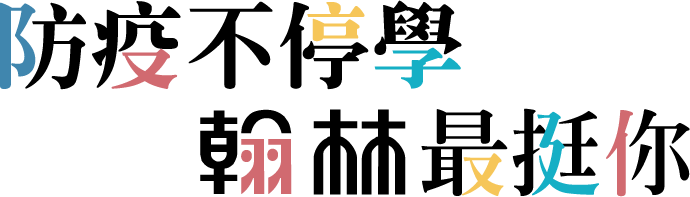 https://eventprotect.hle.com.tw/這是預防停課，可以線上派課的產品。目前免費使用中。附說明照片，如下：(p.1-p.6)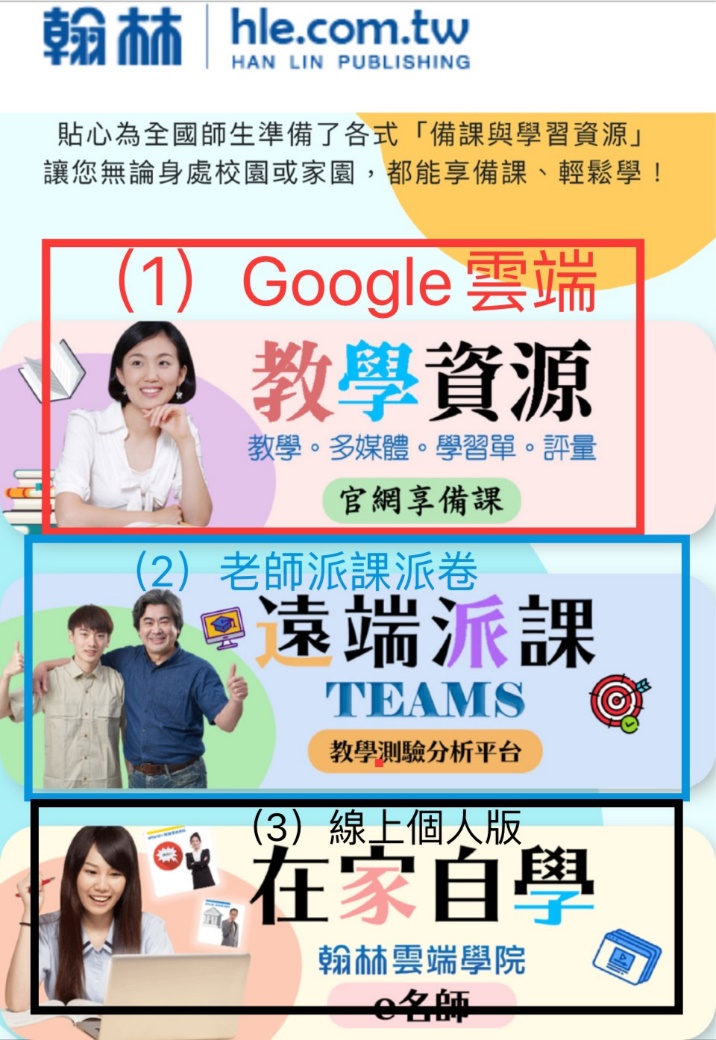 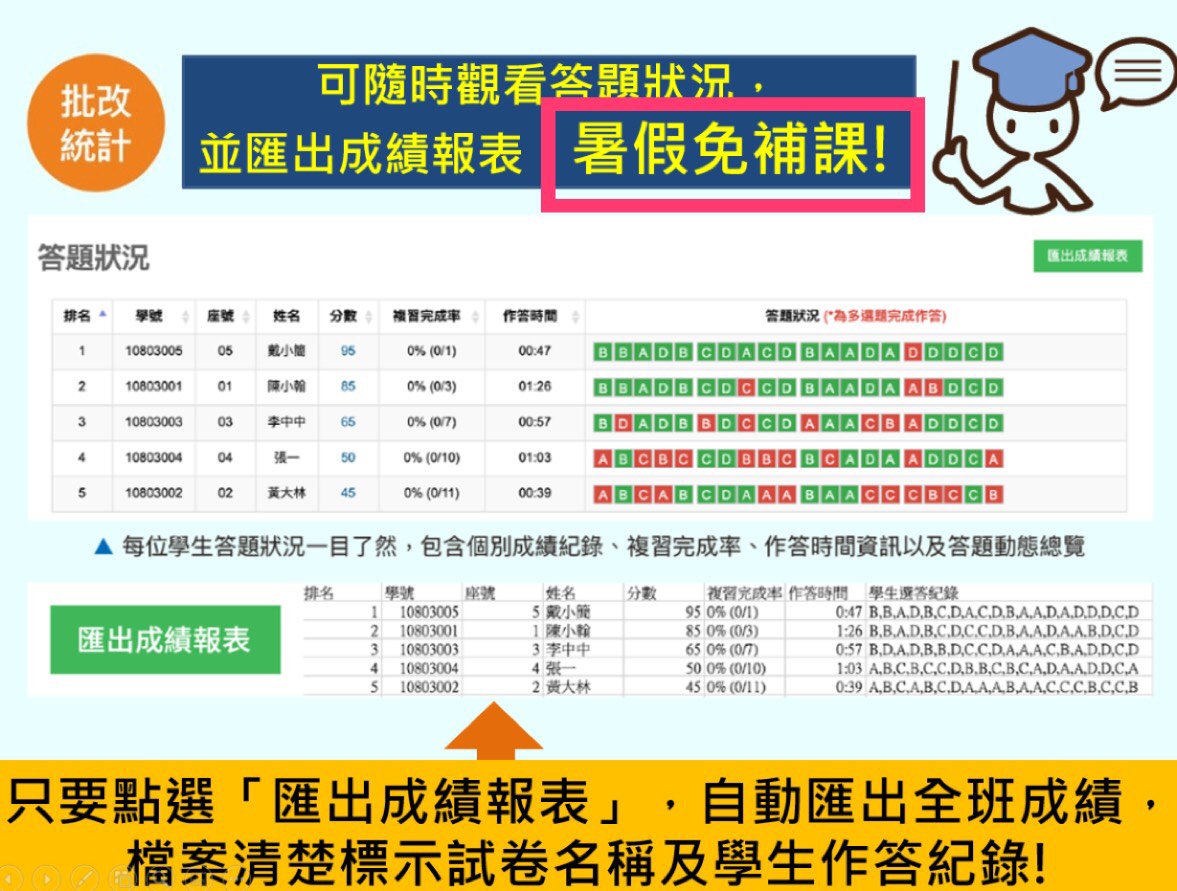 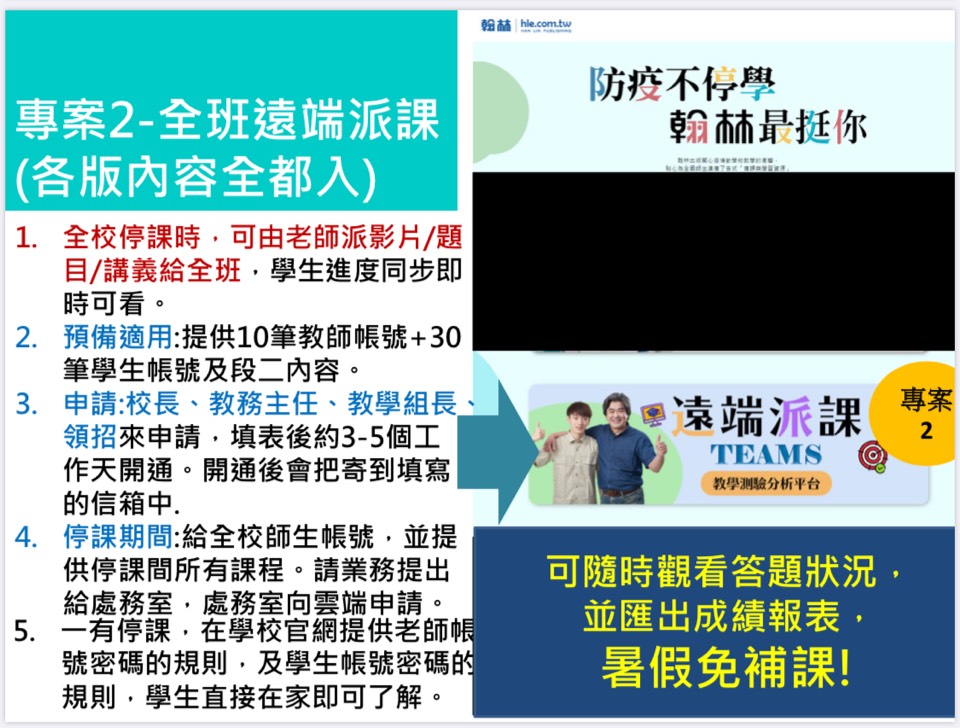 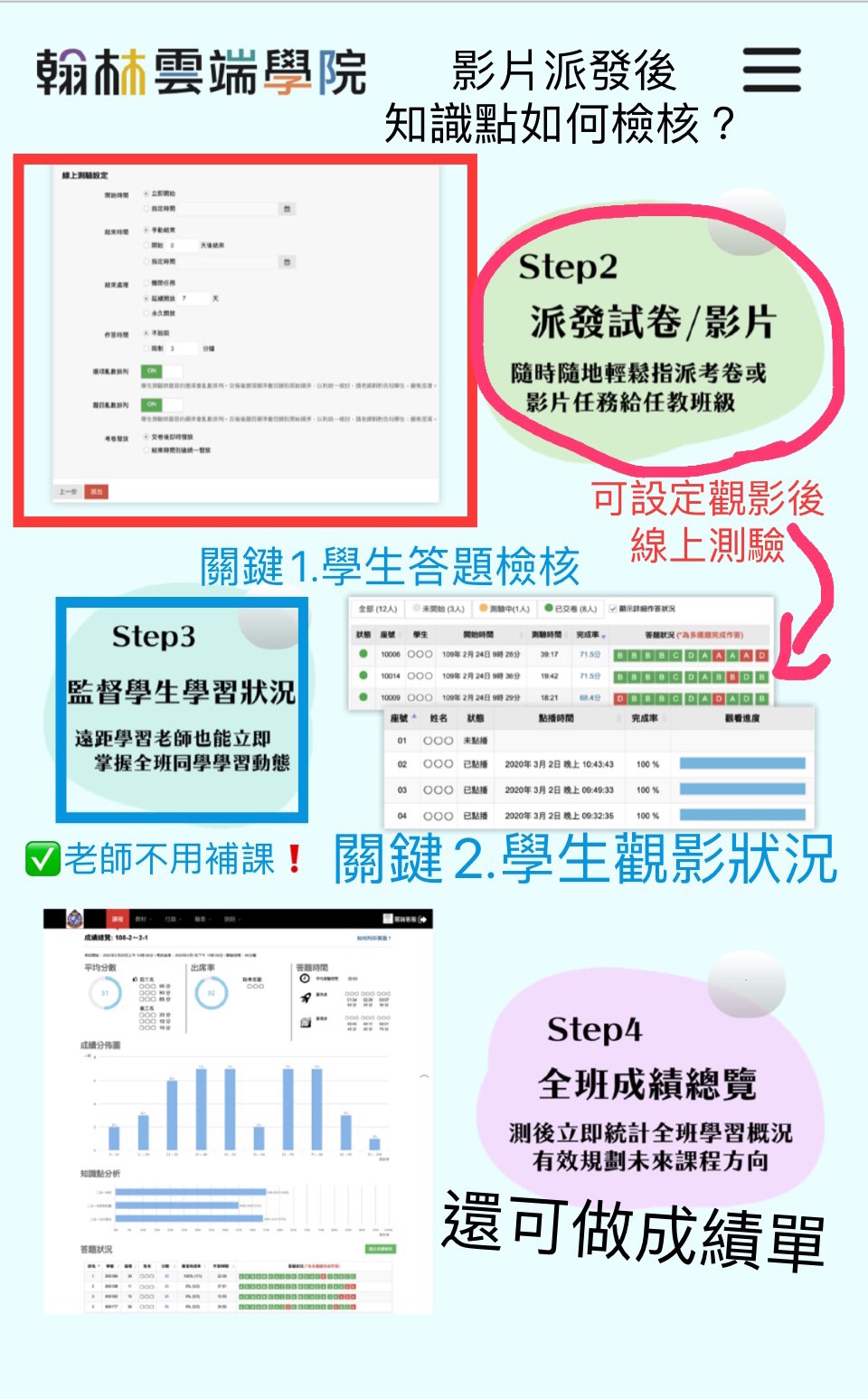 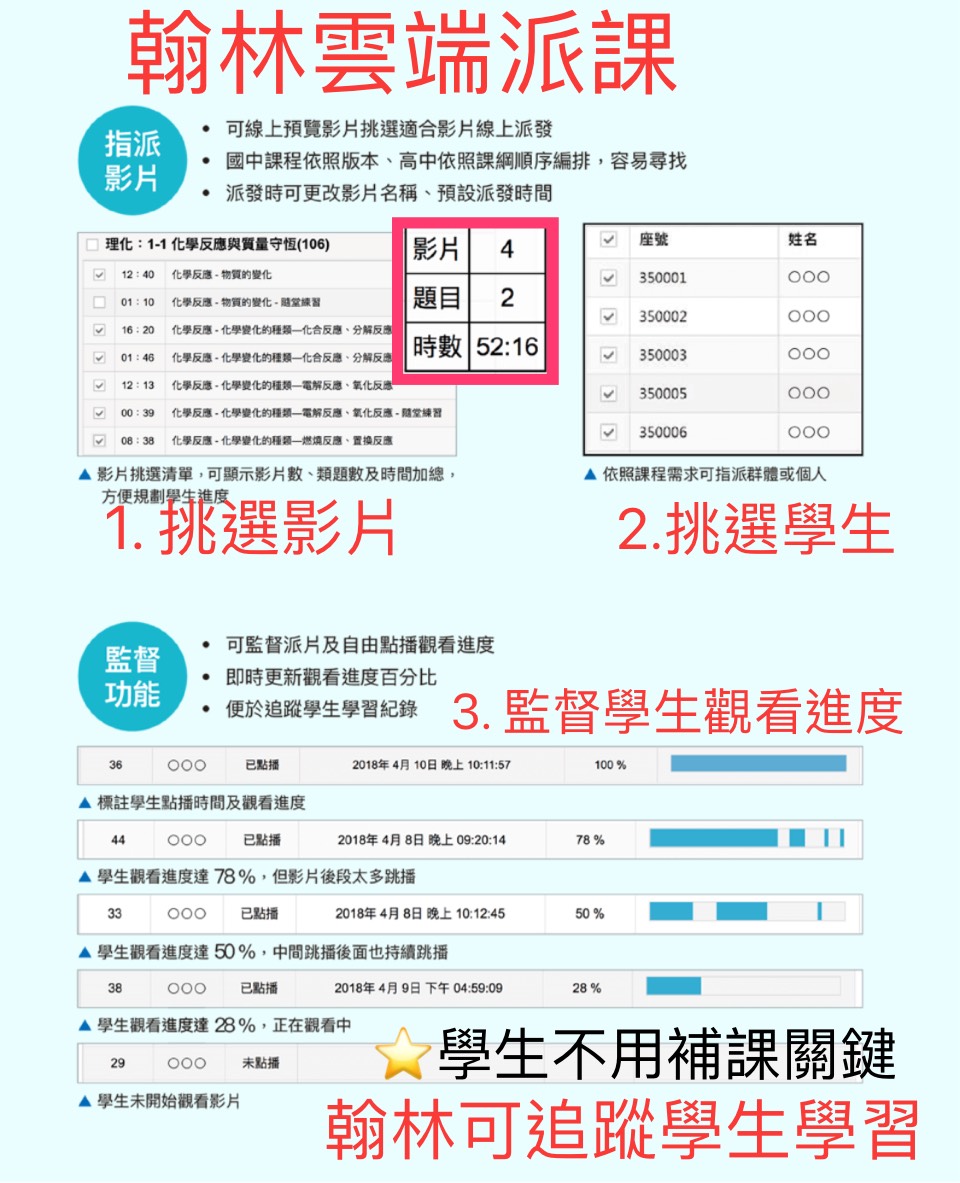 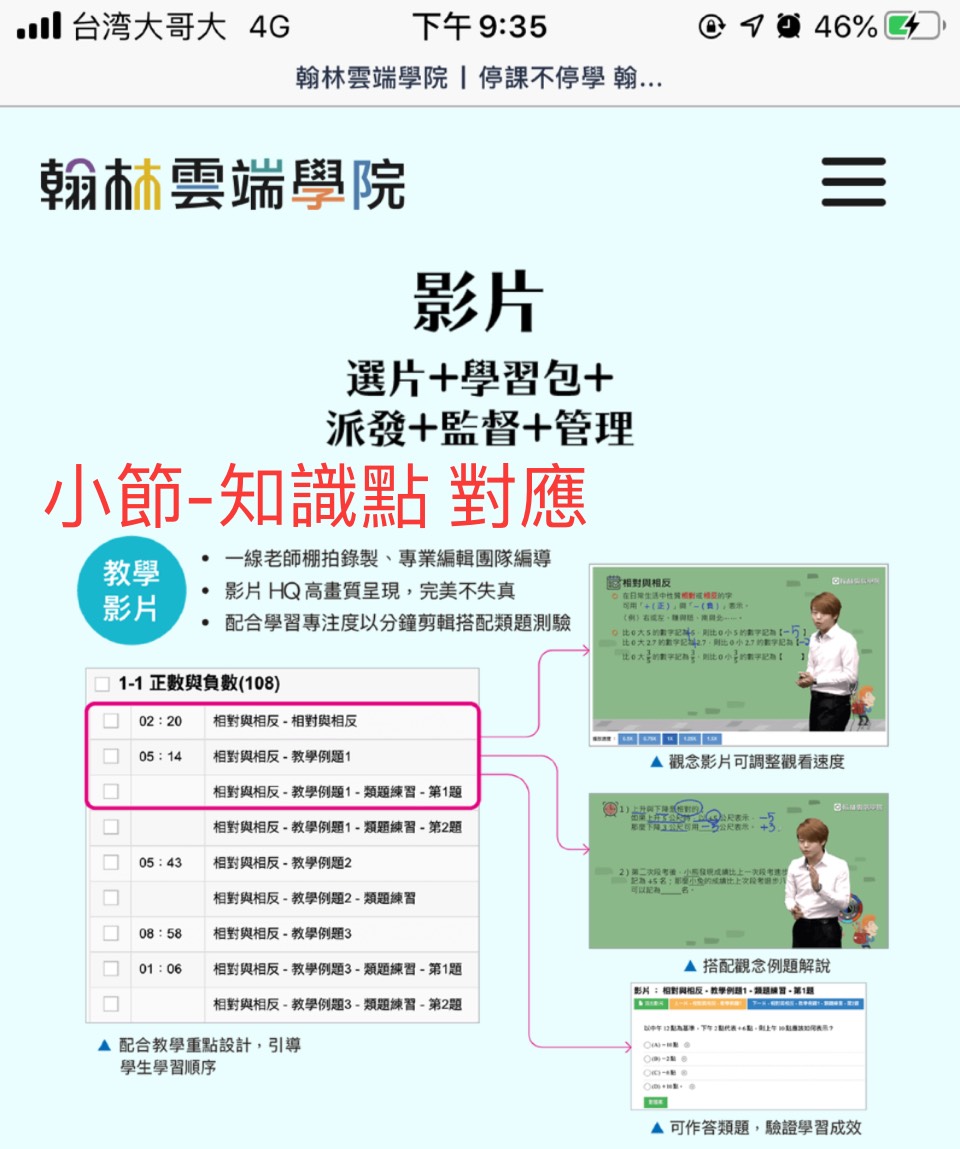 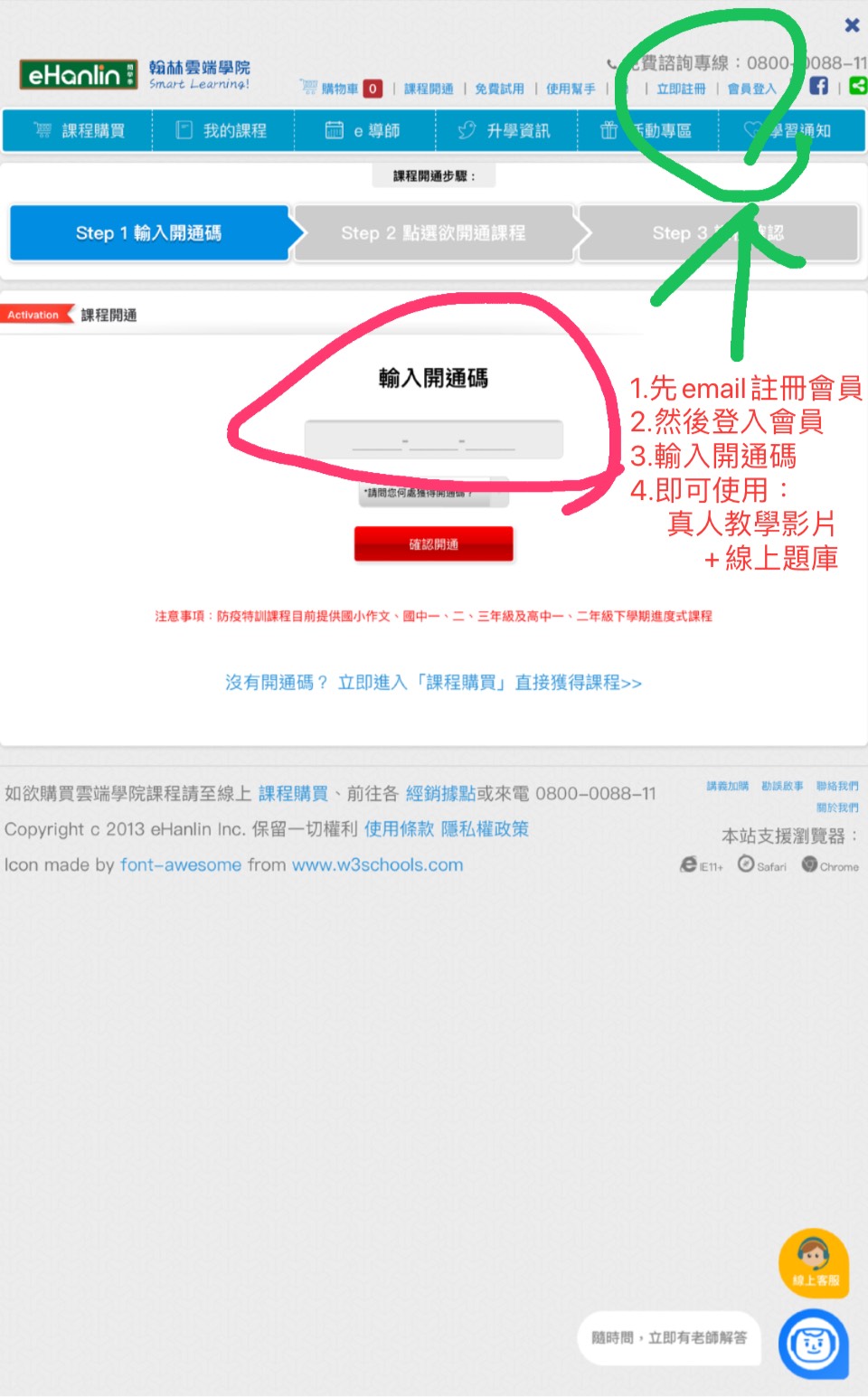 